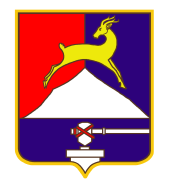 СОБРАНИЕ  ДЕПУТАТОВ        УСТЬ-КАТАВСКОГО ГОРОДСКОГО ОКРУГАЧЕЛЯБИНСКОЙ ОБЛАСТИШестое  заседаниеРЕШЕНИЕ  от    25.04. 2018     №   67                                                                    г. Усть-КатавО внесении изменений в решение Собрания депутатов Усть-Катавского городского округа от 24.06.2016г. №78 «Об утверждении Положения об Управлении образования администрации Усть-Катавского городского округа» В соответствии с Федеральным законом от 06.10.2003 №131-Ф3 «Об общих принципах организации местного самоуправления в Российской Федерации», Федеральным законом от 29.12.2012г. № 273-ФЗ «Об образовании в Российской Федерации», Уставом Усть-Катавского городского округа, Собрание депутатов РЕШАЕТ:1. Внести следующие изменения в Положение об Управлении образования администрации Усть-Катавского городского округа, утвержденное решением Собрания депутатов Усть-Катавского городского округа от 24.06.2016г. № 78:1.1. Пункт 12 изложить в следующей редакции:«12. Юридический адрес Управления образования:456043, Челябинская область, г. Усть-Катав, ул. Ленина, д. 47а;Фактический адрес Управления образования:456043, Челябинская область, г. Усть-Катав, ул. Ленина, д. 40».1.2. Пункт 13 изложить в следующей редакции:«13. Управление образования является полным правопреемником всех прав и обязанностей Муниципального казённого учреждения «Управление образования Усть-Катавского городского округа», которое создано на основании постановления администрации Усть-Катавского городского округа от 30.12.2010 г. № 1349, в соответствии с Федеральным Законом от 06.10.2003 г.  № 131-Ф3 «Об общих принципах организации местного самоуправления в Российской Федерации», Уставом Усть-Катавского городского округа, с правом юридического лица».1.3. Подпункт 4 пункта 15 изложить в следующей редакции:«4) является главным распорядителем бюджетных средств для подведомственных учреждений».1.4. Подпункт 36 пункта 15 изложить в следующей редакции:«36) осуществляет подбор кадров на замещение должностей руководителей подведомственных учреждений, заключает и прекращает трудовые договоры с руководителями подведомственных учреждений, вносит в них изменения».1.5. Подпункт 13 пункта 22 изложить в следующей редакции:«13) назначает, освобождает от должности, применяет меры поощрения и налагает дисциплинарные взыскания на работников Управления образования и руководителей подведомственных учреждений».2. Настоящее решение разместить на официальном сайте администрации Усть-Катавского городского округа www.ukgo.su и обнародовать на информационном стенде в здании администрации  Усть-Катавского городского округа.3. Контроль за исполнением настоящего решения возложить на председателя комиссии по законодательству, местному самоуправлению, регламенту, депутатской этике и связям с общественностью П.В. Шарабарова.Председатель Собрания депутатов Усть-Катавского городского округа 					А.И.ДружининГлава Усть-Катавского городского округа	                               С.Д.Семков